OFFICIAL SCHEDULEQueenstown &Grahamstown Weekend 2017Queenstown &Grahamstown Weekend 2017Queenstown &Grahamstown Weekend 2017CLOSING DATE: 21st August 2017
VENUE:  PJ Olivier High School, Somerset Street, GrahamstownCLOSING DATE: 21st August 2017
VENUE:  PJ Olivier High School, Somerset Street, GrahamstownCLOSING DATE: 21st August 2017
VENUE:  PJ Olivier High School, Somerset Street, Grahamstown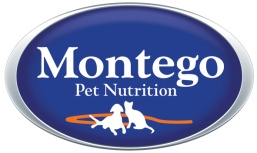 Queenstown Kennel ClubGrahamstown Kennel ClubDate02 September 201703 September 2017JUDGING TIMES09:00am08:00amGUNDOG GROUPL WILSONDE POWELLHERDING GROUPDE POWELLP GUILDHOUND GROUPDC LUCASP GUILDTERRIER GROUPDC LUCASL WILSONTOY GROUPP GUILDDE POWELLUTILITY GROUPP GUILDL WILSONWORKING GROUPP GUILDL WILSONOrder of judging:BreedBOB, RBOB, BP, BJ, BV, BBPBOB, RBOB, BP, BJ, BV, BBPGroupBBP, BV, BJ. BP, GroupBBP, BV, BJ. BP, GroupFinalsBBPIS, BVIS, BJIS, BPIS, BISBBPIS, BVIS, BJIS, BPIS, BISCHALLENGESBEST BABY PUPPYP GUILDL WILSONBEST NEUTER DOGP GUILDL WILSONBEST PUPPY IN SHOWP GUILDL WILSONBEST JUNIOR IN SHOWP GUILDL WILSONBEST VETERAN IN SHOWP GUILDL WILSONBEST IN SHOWP GUILDL WILSONMinor Puppy, Puppy, Junior, Graduate, SA Bred, Veteran, Open & Champions, *Baby Puppy &*Neutered Dog(*  not eligible for CC or BOB)Minor Puppy, Puppy, Junior, Graduate, SA Bred, Veteran, Open & Champions, *Baby Puppy &*Neutered Dog(*  not eligible for CC or BOB)Minor Puppy, Puppy, Junior, Graduate, SA Bred, Veteran, Open & Champions, *Baby Puppy &*Neutered Dog(*  not eligible for CC or BOB)CARTING (ALL GRADES)E. LAMONT-TURNERL. VAN GREUNENOBEDIENCE (ALL GRADES)W. WESTRAJ. CHANDLERSHOW MANAGERMr D SpargMr D SpargCATALOGUESGroup Catalogue: R30; Full Catalogue: R50 to be ordered with entriesGroup Catalogue: R30; Full Catalogue: R50 to be ordered with entriesENTRY FEESBreed R90 /dog /class /show for breedDisciplines: R55 per dog for one class only and  R30 for each additional class enteredBreed R90 /dog /class /show for breedDisciplines: R55 per dog for one class only and  R30 for each additional class enteredVET ON CALLDr P Gilfillian: 083 259 6776  :  Nicola Clayton :  072 458 4563Dr P Gilfillian: 083 259 6776  :  Nicola Clayton :  072 458 4563Banking details – please EMAIL banking slip & add R15.00 per club if depositing cash. State Exhibitors surname on deposit slip.Banking details – please EMAIL banking slip & add R15.00 per club if depositing cash. State Exhibitors surname on deposit slip.Banking details – please EMAIL banking slip & add R15.00 per club if depositing cash. State Exhibitors surname on deposit slip.BANKFirst National Bank QueenstownAbsa GrahamstownBRANCH CODE210920420517ACCOUNT NO.535300166254048666383Show Secretary S BunnL SpargContact TelFaxe-mail045 838 2962 (AFTER HOURS)045 838 4233metcalfs@msco.co.za045 838 2962 (AFTER HOURS)045 838 4233metcalfs@msco.co.zaEntries toPO Box 91, Queenstown 5320PO Box 91, Queenstown 5320This show is run in accordance with KUSA rules & regulations. No bitch in season may compete in the disciplines. Bitches in season are allowed in the Breed section only. All dogs must be kept on a lead at all times. No entries with RAF or TAF will be accepted. All Exhibitors/Handlers are responsible for the control of their dogs at all times and shall be personally liable for any claims which may be made in respect of injuries which may arise or be caused by their dogs.This show is run in accordance with KUSA rules & regulations. No bitch in season may compete in the disciplines. Bitches in season are allowed in the Breed section only. All dogs must be kept on a lead at all times. No entries with RAF or TAF will be accepted. All Exhibitors/Handlers are responsible for the control of their dogs at all times and shall be personally liable for any claims which may be made in respect of injuries which may arise or be caused by their dogs.This show is run in accordance with KUSA rules & regulations. No bitch in season may compete in the disciplines. Bitches in season are allowed in the Breed section only. All dogs must be kept on a lead at all times. No entries with RAF or TAF will be accepted. All Exhibitors/Handlers are responsible for the control of their dogs at all times and shall be personally liable for any claims which may be made in respect of injuries which may arise or be caused by their dogs.Camping: Payable on arrival at PJ Olivier – Contact PJ Olivier High School – R65 no electricity or R80 with electricity per person per nightHostel Accommodation: available at PJ Olivier High School: Contact Dudley 076 335 0175or Lee Sparg at leesparg226@gmail.com or 073 391 8040 Braai facilities available – bring own wood and foodCamping: Payable on arrival at PJ Olivier – Contact PJ Olivier High School – R65 no electricity or R80 with electricity per person per nightHostel Accommodation: available at PJ Olivier High School: Contact Dudley 076 335 0175or Lee Sparg at leesparg226@gmail.com or 073 391 8040 Braai facilities available – bring own wood and foodCamping: Payable on arrival at PJ Olivier – Contact PJ Olivier High School – R65 no electricity or R80 with electricity per person per nightHostel Accommodation: available at PJ Olivier High School: Contact Dudley 076 335 0175or Lee Sparg at leesparg226@gmail.com or 073 391 8040 Braai facilities available – bring own wood and food